Wednesday, October 149:30am Introductions                                                  https://fiu.zoom.us/j/9211636567810:00am Executive Leadership                                 https://fiu.zoom.us/j/94951400611 Tonya Veasey, President & CEO, Congressional Black Caucus Foundation Gloria Blackwell, Senior Vice President, Fellowships & Programs, AAUW   Angela Sailor, Vice President, The Feulner Institute, Heritage FoundationMODERATOR: Charlyn Stanberry, Chief of Staff, Congresswoman Yvette Clarke 1:00pm Higher Education Policy                               https://fiu.zoom.us/j/99652195502Eugene Anderson, Vice President, External Diversity, Equity, and Inclusion, Association of Public and Land-Grant Universities Tiffany Jones, Senior Director, Higher Education Policy at The Education Trust Satra Taylor, Policy Analyst, Higher Education Policy at The Education Trust Clarence Powell, Higher Education Program Analyst, Leadership Conference on Civil and Human Rights  MODERATOR: EK Hudson, FIU Senior Vice President for Human Resources & Vice Provost for Diversity, Equity and Inclusion 2:30pm Career Conversations                                   https://fiu.zoom.us/j/98395952715Chanel T. Rowe, Counsel, Securities & Exchange CommissionEmmanuel “Manny” Schvartzman, Associate Music Director, HAMILTON Broadway Tour (Phillip Company)MODERATOR: Tinisha Agramonte, Chief Diversity Officer, Motorola Solutions Thursday, October 159:00am Congressional Visits                                    https://fiu.zoom.us/j/95379558580 9a: Devin Wilcox, Office of Representative Frederica Wilson 10:30a: William Pratt, Office of Senator Elizabeth Warren Noon Law and the Courts                                          https://fiu.zoom.us/j/93307531212 Honorable Zuberi Bakari Williams, Judge, District Court of Maryland Charlene Collazo Goldfield, Attorney Advisor, Federal Communications Commission  1:00pm Business & Entrepreneurship                     https://fiu.zoom.us/j/95027482732 Shelonda Stokes, CEO, greiBO;  Member, National Women’s Business Council Dionna Dorsey, Business Owner, District of Clothing MODERATOR: Antoinette Smith, PhD, Professor, FIU School of Accounting 2:30pm Biden Campaign Alumni                                   https://fiu.zoom.us/j/97921471720Karen Andre, Florida Senior Advisor Cedric McMinn, Florida Deputy Political Director Friday, October 1610:00am Public Service Internship Info Session            https://fiu.zoom.us/j/99836430776 1:00pm Conversation with President Rosenberg           https://fiu.zoom.us/j/97554289926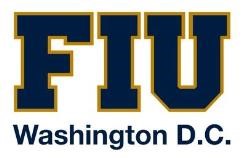 